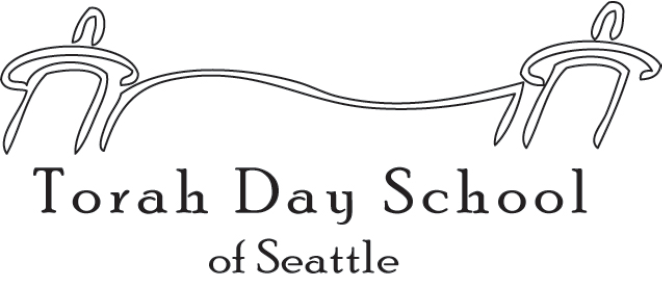 Enrollment Application Form2022-2023(Please fill out a separate copy of this page for each child.)Name of Child 								Grade Entering Age of Child on August 31, 2021 	Date of Birth			Place of Birth      Hebrew Name						Hebrew Date of Birth AddressCity/State/Zip Present School								Phone NumberAddressPrevious Schools							From (year)	To (year)(Preschool Only): If this child has participated in a structured group program, please provide:Name of the Teacher                                                                                       Contact Phone NumberHas your child ever been suspended or dismissed from school, skipped a grade, or repeated a grade? □ No   □ Yes   If yes, please explain and attach documentation:Has your child ever received any educational support service, such as resource room support, classroom modifications, or private tutoring? □ No   □ Yes   If yes, please describe and attach documentation.Has your child ever received any educational, psychological or developmental evaluation?    □ No   □ Yes   If yes, please describe and attach documentation.(Please fill out a separate copy of this page for each child.)Please indicate if the child, mother, and father are Jewish by birth:Child	□ yes	□ no		Mother	□ yes	□ no		Father	□ yes	□ noIf “no” to any of the above, please attach conversion documents.Does child live with both parents? □ yes	□ noIf the child does not live with both parents, please check the appropriate statements:Parents are:    □ Separated    □ Divorced	Custodial Parent(s)Mother is:      □ Deceased     □ Remarried	Stepfather’s NameFather is:       □ Deceased     □ Remarried	Stepmother’s NameChild lives with 				Relationship Person responsible for financial obligations:Family’s Synagogue AffiliationFamily’s Rabbi	 Please describe any medical or physical concerns your child may have experienced in the past or is currently experiencing (i.e. hearing, vision, or speech difficulties; incontinence, motor, balance or other developmental issues, etc.)Does your child take any regular medications?    □ No   □ Yes   If yes, which? Reason?Is there any other concern about which the school should be aware? (including a physical or emotional trauma, family situation, custodial arrangement, social concerns etc.)  □ No   □ Yes If yes, please explain:TDS reserves the right to deny student enrollment based on an application that provides incomplete or inaccurate information.I certify that the above is complete and accurate to the best of my knowledge.Signature of Parent or Guardian:_____________________________  Date:______________(Please complete one copy per family.)Child’s Father								Home Phone Number Home AddressCity/State/Zip Email Address								Cell Phone NumberOccupation						Employer Bus. AddressCity/State/Zip Business Phone Number				Fax Number (Home or Business) Child’s Mother								Home Phone Number Home AddressCity/State/Zip Email Address								Cell Phone NumberOccupation						Employer Bus. AddressCity/State/Zip Business Phone Number				Fax Number (Home or Business) How do you prefer to be contacted by the school (non-emergent communiqués):□ Phone				□ Email			□ Paper note sent home	□ Cell Phone	□ Home Number	□ Work NumberWhat information would you like to be listed in the Parent Directory:□ Home Phone		□ Cell Phone	□ Work Number	□ Email	□ Home AddressPlease list all other children in family:Name					Age	Grade	SchoolIn order to keep grandparents of our current students informed about school activities, we would be pleased to send them the school’s newsletter and invitations to special events. Please fill out grandparent information below:First Name			Last Name			Phone NumberHome AddressCity/State/Zip Email AddressFirst Name			Last Name			Phone NumberHome AddressCity/State/Zip Email AddressFirst Name			Last Name			Phone NumberHome AddressCity/State/Zip Email AddressFirst Name			Last Name			Phone NumberHome AddressCity/State/Zip Email AddressDoes your family have any outstanding tuition obligation to one of the following schools? □ Seattle Hebrew Academy   □ Jewish Day School of Metropolitan Seattle □ Menachem Mendel Seattle Cheder   □ Seattle Jewish Community School